   TECNAMAR HIDRAULICA LIMITADA                                     COTIZACION                   RUT    76.191.242-9                                                            N°${n_cotiza}   FABRICACION DE FLEXIBLES HIDRAULICOS,                 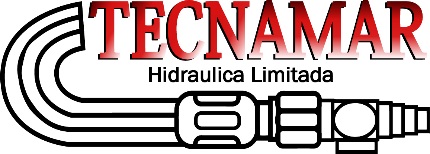                  METALICOS Y FERRETERIA.PEDRO LAGOS N° 1385 FONO/FAX:(56)25550749                        SANTIAGO- CHILE               ventas@tecnamarhiddraulica.clSeñor(es): ${nombre_empresa}      FECHA: ${fecha_emision}Dirección: ${direccion_empresa}       RUT: ${rut_empresa}Ciudad/comuna: ${provincia_empresa}      Fono: ${telefono_empresa}   At. S: ${responsable}       De: TECNAMAR HIDRAULICA  ${responsable}      EQUIPO:IRR308FORMA DE PAGO: 30 DIASPLAZO DE ENTREGA : SEGÚN ORDEN DE COMPRA